         Mohamed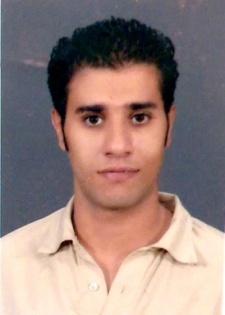 Mohamed.309516@2freemail.com   Dear Sir,I believe your organization will enhance my knowledge in everything, so I'm seeking a job opportunity position that matches my ambitious and motivated personality, to gain on-hand practical experience, expert skills and professional training related to my qualifications in which will help in achieving major goals and to be participant afterwards within my field.Career objective:I have the honor to apply to your well-esteemed company, hoping to be granted the chance of serving your company, looking forward to have an interview at your convenience.Personal profile:Date of Birth:  01-05-1985.Nationality: EgyptianAddress: DubaiMarital Status: singleMilitary Status: Exempted.UAE driving license 
Education:B.S.C Bachelor of Information Technology ( IT )Management Information System (MIS) [Eng.Sec.]Modern Academy for Computer science & Management Technology in Maadi   (MAM) "May 2009"Accumulative Grade: " GOOD "General Certificate of Secondary Education, (DON BOSCO)Diploma in mechanics and CNC from Don Bosco 2003Graduation project:E-bookGraduation project Grade: " very good "Language Skills:Native language Arabic.English very good speaking & written.Italian fair speaking & writtenComputer Skills:Excellent in windows XP & 7.Excellent in Microsoft applications.Excellent in using Internet.Work Experience:Sales in El Masria for export and import  [2008-2009]Sales in Bavaria Group in BMW Dep.  [2009-2010]Customer care in Vodafone Egypt as call center agent [Comed value dep., High value & in Complaint management] [2010-2013]Etisalat UAE Tier2 Back Office. [Current]Customer Service Skills:Relationship buildingComplaint ProceduresPositive languageTelephone techniquesEffective questioningManaging objectionsCustomer satisfactionWeb chattingSales Lead GenerationPersonal Skills:Ability to interactive and fast enough to learn new tasks quickly.Ability to work well under pressure.Ability to work well with all levels of management and personnel.Ability to work in a group or individually according to the job requirements.Very good communication skills.Patient, self Motivated and enjoy challenges.Interests & Hobbies:TravelingTechnologyMusic listeningGoals:To be an active part of a company that matches my activities and to be in a corporate team work to work with.References: Furnished upon requestTips:Long life learning (Ready to Learn)